HUMAN RESOURCES - Report by Chief ExecutiveDesignation:	Chief ExecutiveDate:		1 June 2018APPENDIX ACHANGES TO STAFFING ESTABLISHMENT IN QUARTER 4 (JAN-MAR 18)Appendix BThis Policy sets out how High Life Highland (HLH) will ensure that it meets its responsibilities as a service provider under The Equalities Act 2010. HLH has a separate equal opportunities policy for how it will treat its staff.HLH recognises and understands its duties and responsibilities under The Equalities Act 2010. The Company recognises its duty not to discriminate against the following characteristics:AgeDisabilityGender reassignmentPregnancy and maternity Marriage and Civil PartnershipRaceReligion and beliefSexSexual orientationIn addition, there are duties on public sector bodies (the “general equality duty”) which also applies to bodies exercising public function to give due regard to the need to:Eliminate unlawful discriminationAdvance equality of opportunityPromote good relationsHLH will implement its duties under the act by considering the following: the behaviour of staff who are dealing with customers, clients, service users, club members, associate members or guests or who are taking decisions about how to provide goods, facilities or services to the public or a section of the publicthe building or other place where services are delivered, if this is open to the public or a section of the publicadvertisements and marketingwritten materials, for example, information leaflets provided as part of the servicewebsites and internet servicestelephone access and call centres.HLH will support other key agencies in delivering the area’s Community Highland Outcome Improvement Plan (HOIP) which has the following five main outcomes and four cross cutting impact themes. Five Main OutcomesPoverty ReductionCommunity Participation and DialogueInfrastructureCommunity Safety and ResilienceMental Health and WellbeingFour Cross Cutting Impact ThemesEmployability, Employment and Skills DevelopmentCommunity Investment and DevelopmentDigital InclusionEquality of Opportunity and InclusionHLH will ensure Senior Management representation at all Community Partnerships across Highland.HLH will take into account the findings, conclusions and action plan of "A Fairer Highland". The Company will also adopt the following good practice:Designate a senior officer responsibility for ensuring the implementation of this policyDevelop a plan to assist the company to take an approach of non-discrimination and which treats people with dignity, respect and fairness and ensure that the implementation of this plan is reported regularly to the BoardUndertake equality impact assessments before initiating or changing policies, plans or services, and use relevant evidence and take reasonable steps to involve equality groups.HIGH LIFE HIGHLAND REPORT TO BOARD OF DIRECTORS14 June 2018AGENDA ITEM  REPORT No HLH  /18Summary The purpose of this report is to update Directors on Human Resources activity for the period January to March 2018 which includes information relating to absence, disciplinary and grievance issues during this period.  It is recommended that Directors:note and comment on the content of the quarterly HR report including the update on the staffing establishment; andapprove the updates to the Service Equality Policy at Appendix B.1.Business Plan Contribution1.1This report supports the highlighted Business Outcomes from the High Life Highland (HLH) Business Plan:To advance sustainable growth and financial sustainabilityDeliver the Service Delivery Contract with THCImproving staff satisfactionImproving customer satisfactionA positive company imageServices designed around customers and through market opportunitiesSustain a good health and safety performanceA trusted partner2.Background2.1 The Human Resources (HR) report is a summary of HR activity in the preceding quarter offering an update on current staff numbers along with any change from previous reports.  There is also an outline of the absence levels (which for the first time are sub-sectioned into short and long-term absence in this report); activity relating to any disciplinary, grievance and harassment issues; and an employee relations update.3.3.13.1.13.1.23.1.3Human Resources Report: January to March 2018Staff Establishment NumbersDirectors should note the changes to establishment in full-time equivalents (FTE):Establishment at end of Quarter 3 (October to December 2017) = 623.30Establishment at end of Quarter 4 (January to March 2018) = 627.93Changes to the establishment in last Quarter detailed in Appendix A show an increase of 4.63 FTE.Directors are asked to note that 48.3 FTE posts transferred from The Highland Council (Music Instructors and associated support staff) to HLH on 1 April 2018 and will be included in the next staffing update.3.2Attendance management3.2.1At the previous Board Meeting on 22 March 2018, Directors were advised that reports would be amended to show absence levels split between long-term absence (>10 consecutive working days) and short-term absence (10 consecutive working days or less).Due to changes to the method of calculating absences, Long term and short term comparison figures are unavailable for the period 2015/16. Going forward, three year comparison figures will be available to the Board. 3.2.2The long term absence rates % up to the end of Quarter 4 were as follows:3.2.3Quarter 4 has shown a decrease of 0.4% in the long term absence rate from previous quarter.There were 31 long-term absences in the quarter of which 13 remained absent at the start of Q1 2018/19. Of that 13, a further 10 have returned to work since April.3.2.4The short term absence rates % up to the end of Quarter 4 were as follows:3.2.5Quarter 4 has shown an increase of 0.43% in the short term absence rate from previous quarter.3.2.6Quarter 4 has shown an increase on 0.03% in the overall absence rate from the previous quarter.3.2.7The average sick days per employee up to the end of Quarter 4 were as follows:3.2.8The average sick days/FTE per employee has shown an increase of 0.14 days from the previous quarter.3.2.9With the support of HR, individual line managers identify attendance management issues which may require support and assistance through measures such as referral to occupational health, counselling, in-situ support/confidante. 3.33.43.5DisciplineThere were five issues considered under the charity’s disciplinary processes in Q4 2017/18, all of which are now closed. GrievanceThere were two matters considered under the charity’s grievance procedure in Q4 2017/18. These issues have been addressed and resolved. HarassmentThere were no harassment issues raised during Q4 in 2017/18.3.63.6.13.6.2Employee relations The Company has engaged with the three Trade Unions (TUs) that have members within the organisation, namely Unison, Unite and GMB.  The Company deals with the TUs formally through the Joint Consultation Forum (JCF) which meets quarterly, the last meeting was held on 1 March 2018.  The main discussion areas at this meeting were:Company developmentsHoliday PayA number of site specific [operational] issues were raised by the Union represented.3.6.3In addition, the above Trade Unions are invited to be represented on the staff Health and Safety Committee.  3.6.4Management and representatives of HR also discuss with the Trade Unions individual issues as and when required.3.6.5Directors should note that the [education associated] unions associated with the Music Instructor staff will be invited to attend all future JCF meetings.4.Policies update4.1The following two policies have been considered in line with the review schedule.Service Equality (ADM08) has been amended to reflect the objectives of the Highland Outcome Improvement Plan (Appendix B)Social Media (MAC01) – no changes5.5.15.25.3ImplicationsResource Implications – there are no new resource implications arising from the recommendations of this report.Legal Implications – there are no new legal implications arising from the recommendations of this report.Risk Implications – there are no new risks arising from the recommendations of this report.RecommendationIt is recommended that Directors:note and comment on the content of the quarterly HR report including the update on the staffing establishment; andapprove the updates to the Service Equality Policy at Appendix B.RecommendationIt is recommended that Directors:note and comment on the content of the quarterly HR report including the update on the staffing establishment; andapprove the updates to the Service Equality Policy at Appendix B.Centre Co-ordinatorSunart Centre-0.5Centre SupervisorSunart Centre0.5Leisure SupervisorCulloden Leisure Centre-0.04Leisure SupervisorCulloden Leisure Centre-0.01Leisure SupervisorCulloden Leisure Centre-0.03Leisure Assistant 1Culloden Leisure Centre-0.03Leisure Assistant 2Culloden Leisure Centre-0.03Leisure Assistant 3Culloden Leisure Centre-0.02Leisure Assistant 4Culloden Leisure Centre-0.01Leisure Assistant 5Culloden Leisure Centre-0.01Leisure Assistant 6Culloden Leisure Centre-0.02Cashier ReceptionistCulloden Leisure Centre0.08Cashier ReceptionistCulloden Leisure Centre-0.07Cashier ReceptionistCulloden Leisure Centre-0.07Leisure ManagerEast Caithness Community Complex1Leisure ManagerThurso Leisure Centre1Leisure ManagerWick & Thurso-1Library/Service Point AssistantGrantown Library0.17Community Learning and Development Worker InternshipDingwall1Grounds and Maintenance WorkerHFM0.43Clerical AssistantIMAG0.42Leisure SupervisorNorth Coast Leisure0.57Leisure AssistantNorth Coast Leisure0.65Leisure AssistantNorth Coast Leisure0.654.63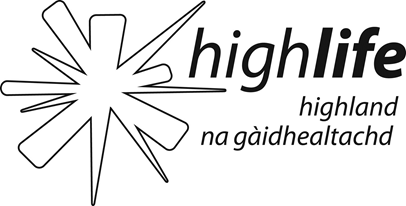 Services’ Equality Policyv1 – Approved HLH Board 20 June 2013Reviewed HLH Board 16 June 2016V2 Reviewed May 2015 – HLH Board to consider June 2018Review Date – June 2020